Dolný oblúk – polkruh – obťahovanie po predlohe.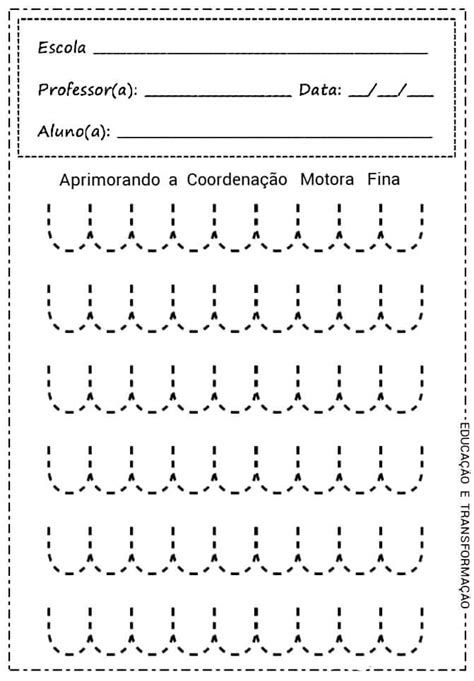 